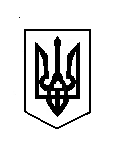 ВЕРБСЬКА СІЛЬСЬКА РАДАХХХVІІ сесія VIIІ скликанняР І Ш Е Н Н Я 13 червня 2023 року									№ 1029Розглянувши заяву гр. Семенюка Андрія Андрійовича жителя с. Стовпець, вул. Шевченка, 23 про надання дозволу на виготовлення технічної документації із землеустрою щодо встановлення (відновлення) меж земельної ділянки в натурі (на місцевості) на земельну частку (пай) керуючись  пунктом 34 частини першої статті 26 Закону України „Про місцеве самоврядування в Україні” Законом України від 19 серпня 2018 року №2498-VIII «Про внесення змін до деяких законодавчих актів України щодо вирішення питання колективної власності на землю,удосконалення правил землекористування у масивах земель с/г призначення запобігання рейдерству та стимулювання зрошення в Україні»,ст.ст.17,118 Земельного кодексу України”, пунктами 16,17 розділу Х «Перехідні положення» Земельного кодексу України,Законом України «Про порядок виділення в натурі (на місцевості)земельних ділянок власникам земельних часток (паїв)» Вербська сільська радаВИРІШИЛА:1. Надати дозвіл на виготовлення технічної документації із землеустрою щодо встановлення (відновлення) меж земельної  ділянки (паю) в натурі (на місцевості) для ведення особистого селянського господарства гр. Семенюку Андрію Андрійовичу згідно сертифіката серія РВ №0156357 .Рілля у масиві №57 ділянка №6 площею 2,1494 га із земель колективної власності реформованого КСП«Стовпецьке» на території Вербської сільської ради.2. Гр. Семенюку Андрію Андрійовичу звернутися до землевпорядної організації на проведення землевпорядних робіт та виготовлення технічної документації із землеустрою щодо встановлення (відновлення) в натурі (на місцевості) меж земельної ділянки.3. Розроблену технічну документацію із землеустрою щодо встановлення меж земельної ділянки в натурі (на місцевості) подати на розгляд та затвердження сільської ради у встановленому законом порядку4. Контроль за виконанням цього рішення покласти на постійну комісію з питань земельних відносин, природокористування, планування території, будівництва, архітектури, охорони пам’яток, історичного середовища та благоустрою (голова комісії - Богдан СВІНТОЗЕЛЬСЬКИЙ).Сільський голова					Каміла КОТВІНСЬКАПро надання дозволу на виготовлення технічної   документації із землеустрою щодо   встановлення (відновлення) меж земельної ділянки (паю) в натурі (на місцевості) громадянину Семенюку Андрію Андрійовичу